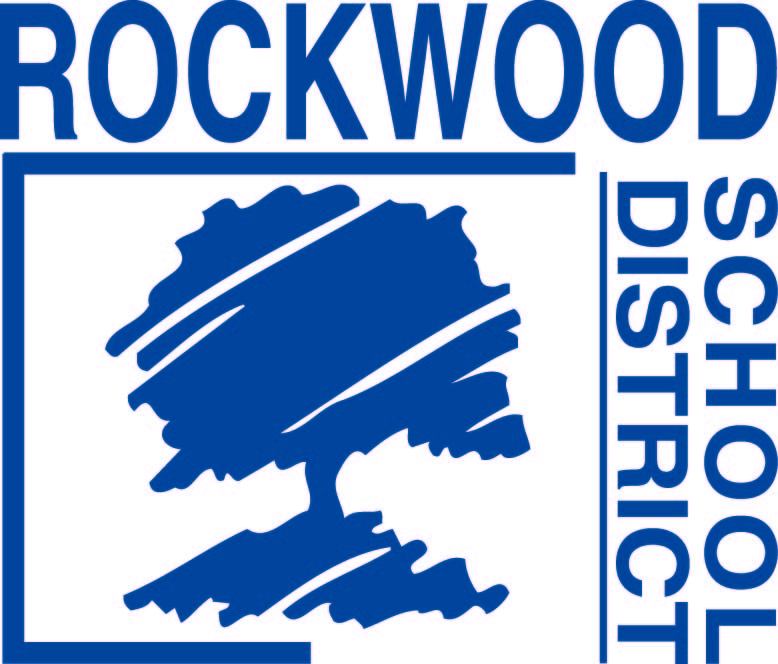 Addendum #1 – Questions and Answers (Q&A)06/10/10161. The bid states a due date of both the 16th and the 17th, which date is correct? The correct due date for vendor’s bid is 11:00 a.m. on June 16, 2016.2. Have any Addenda been released for this bid? The Q & A contained within this document is the first addendum issued for the 2016-17 Diesel Fuel Bid.3. May we have a list of bidders invited to bid? The RFP was posted to the District’s website. Notification of the posting was sent directly to the following vendors:	Energy Petroleum	Home Service Oil	Petroleum Traders	Mansfield Oil Company	The Kiesel Company